Перечни лекарственных препаратовДокументОписание
Постановление Правительства РФ от 14.02.2002 № 103.docx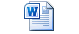 ОБ УТВЕРЖДЕНИИ ПЕРЕЧНЯ ЖИЗНЕННО НЕОБХОДИМЫХ И ВАЖНЕЙШИХ ЛЕКАРСТВЕННЫХ СРЕДСТВ И ИЗДЕЛИЙ МЕДИЦИНСКОГО НАЗНАЧЕНИЯ ДЛЯ БЕСПЛАТНОГО ПРИОБРЕТЕНИЯ ГРАЖДАНАМИ, ПОСТОЯННО ПРОЖИВАЮЩИМИ (РАБОТАЮЩИМИ) НА ТЕРРИТОРИИ ЗОНЫ ПРОЖИВАНИЯ С ПРАВОМ НА ОТСЕЛЕНИЕ, В СООТВЕТСТВИИ С ПУНКТОМ 19 ЧАСТИ ПЕРВОЙ СТАТЬИ 18 ЗАКОНА РОССИЙСКОЙ ФЕДЕРАЦИИ "О СОЦИАЛЬНОЙ ЗАЩИТЕ ГРАЖДАН, ПОДВЕРГШИХСЯ ВОЗДЕЙСТВИЮ РАДИАЦИИ ВСЛЕДСТВИЕ КАТАСТРОФЫ НА ЧЕРНОБЫЛЬСКОЙ АЭС"
Постановление Правительства РФ от 30.07.1994 № 890.docxО ГОСУДАРСТВЕННОЙ ПОДДЕРЖКЕ РАЗВИТИЯ МЕДИЦИНСКОЙ ПРОМЫШЛЕННОСТИ И УЛУЧШЕНИИ ОБЕСПЕЧЕНИЯ НАСЕЛЕНИЯ И УЧРЕЖДЕНИЙ ЗДРАВООХРАНЕНИЯ ЛЕКАРСТВЕННЫМИ СРЕДСТВАМИ И ИЗДЕЛИЯМИ МЕДИЦИНСКОГО НАЗНАЧЕНИЯ
Распоряжение Правительства РФ от 26.12.2015 № 2724-р.docx



Распоряжение Правительства РФ от 30.12.2014 № 2782-р.docx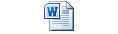 ПЕРЕЧЕНЬ
ЖИЗНЕННО НЕОБХОДИМЫХ И ВАЖНЕЙШИХ ЛЕКАРСТВЕННЫХ ПРЕПАРАТОВ ДЛЯ МЕДИЦИНСКОГО ПРИМЕНЕНИЯ
Распоряжение Правительства РФ от 26.12.2015 № 2724-р.docx



Распоряжение Правительства РФ от 30.12.2014 № 2782-р.docxПЕРЕЧЕНЬ
ЛЕКАРСТВЕННЫХ ПРЕПАРАТОВ ДЛЯ МЕДИЦИНСКОГО ПРИМЕНЕНИЯ, В ТОМ ЧИСЛЕ ЛЕКАРСТВЕННЫХ ПРЕПАРАТОВ ДЛЯ МЕДИЦИНСКОГО ПРИМЕНЕНИЯ, НАЗНАЧАЕМЫХ ПО РЕШЕНИЮ ВРАЧЕБНЫХ КОМИССИЙ МЕДИЦИНСКИХ ОРГАНИЗАЦИЙ
Распоряжение Правительства РФ от 26.12.2015 № 2724-р.docx



Распоряжение Правительства РФ от 30.12.2014 № 2782-р.docxПЕРЕЧЕНЬ
ЛЕКАРСТВЕННЫХ ПРЕПАРАТОВ, ПРЕДНАЗНАЧЕННЫХ ДЛЯ ОБЕСПЕЧЕНИЯ ЛИЦ, БОЛЬНЫХ ГЕМОФИЛИЕЙ, МУКОВИСЦИДОЗОМ, ГИПОФИЗАРНЫМ НАНИЗМОМ, БОЛЕЗНЬЮ ГОШЕ, ЗЛОКАЧЕСТВЕННЫМИ НОВООБРАЗОВАНИЯМИ ЛИМФОИДНОЙ, КРОВЕТВОРНОЙ И РОДСТВЕННЫХ ИМ ТКАНЕЙ, РАССЕЯННЫМ СКЛЕРОЗОМ, ЛИЦ ПОСЛЕ ТРАНСПЛАНТАЦИИ ОРГАНОВ И (ИЛИ) ТКАНЕЙ